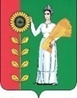 ПОСТАНОВЛЕНИЕАдминистрации сельского поселения Богородицкий  сельсоветДобринского муниципального района Липецкой области       13.02.2018г.                                   ж.д.ст.Плавица                           №12Об определении специальных мест для размещений печатных   агитационных материалов  при выборам Президента Российской Федерации 18 марта 2018 года	В соответствии с п.7 ст.54 Федерального закона от 12.06.2002 №67-ФЗ «Об основных гарантиях избирательных прав и права на участие в референдуме граждан Российской Федерации», п.7 ст.55 Федерального закона от 10.01.2003 №193 «О выборах Президента Российской Федерации» П О С Т А Н О В Л Я Ю:1.Утвердить перечень специальных мест для размещения на территории сельского поселения Богородицкий сельсовет печатных агитационных материалов  при проведении выборов Президента Российской Федерации 18 марта 2018 года согласно приложению № 1.2.Контроль за исполнением настоящего постановления оставляю за собой.Глава администрациисельского поселенияБогородицкий сельсовет                                                  А.И.Овчинников Приложение к постановлению главы администрациисельского поселения Богородицкий сельсовет№12  от 13.02.2018г.П Е Р Е Ч Е Н Ьспециальных мест для размещений агитационных печатных материалов на  территории   сельского поселения Богородицкий сельсоветпри проведении выборов Президента Российской Федерации 18 марта 2018 годап/пНаименование и адрес объекта, около которого (в котором) находится место для размещения материаловМесто для размещения агитационных материалов1.ФАП с.Богородицкое ул.Богородицкая д.51Информационный щит2.Торговый центр ж.д.ст.Плавица                 ул. Строителей д.9Информационный щит3.Торговый центр ж.д.ст.Плавица ул.Строителей д.9Информационный щит